      Willy   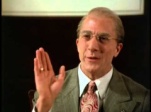       Linda   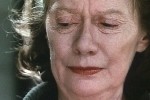       Biff   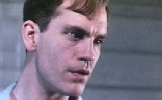       Happy   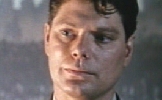 -daydreamer
- 60 years old
- losese his temper fast
- very exhausted (because of travelling a lot)
- very confused
- talks to himself
- unhappy
- not successful
- fights with Biff all the time
- disappointed with Biff
- treats Linda very rudely sometimes
- caring
- supports and loves Willy
- admires Willy
- she’s always calm
- tries to hold the family together
- worried about Willy- 34 years old
- high-school football star
- has just arrived back home
- not successful in the business world
- worked as a farm hand
- likes to work outside
- wants to have his own farm
- feels ‘lost’ in life- 32 years old
- gets less attention
- feels neglected
- womanizer
- not successful
- feels lost
- likes his brother
- naïve, childish, superficial